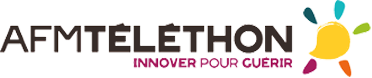 Dimanche 24 novembre 2019 à partir de 8 heuresSalle des fêtes d’ETALONDESBrocante au profit du TéléthonBulletin d’inscription à la Brocante à retourner à Mr POYEN Jean Pierre, responsable Téléthon pour la ville d’ETALONDES 1 résidence LE CLOS 76260 ETALONDESL’accès à la salle est autorisé le samedi 23 novembre à partir de 14h pour les exposants ou dès 8h le dimancheMr et/ou Mme …………………………………………………………………………………………………………………………………………………………….Adresse……………………………………………………………………………………………………………………………………………………………………………………..Tel : ……………………………………………………………Mail : ……………………………………………………………………………………………………….Désire réserver un emplacement (tables de 1,20m) pour la brocante au profit du Téléthon le 24/11/2019 à EtalondesNombre de tables : ………………….x 6 € =…………………………………Règlement uniquement par chèque bancaire à l’ordre de AFM TéléthonJustificatifs obligatoires imposés par la législation en vue de la délivrance d’une autorisation personnelleRéférences et photocopie recto/verso de votre carte d’identitéCarte d’Identité délivrée le :………………………………………………………………….par ………………………………………………………………..Je suis  un particulier, j’atteste sur l’honneur ne participer qu’exceptionnellement à ce type de manifestationFait à : ………………………………………………………………………le ………………………………………………….2019									Signature